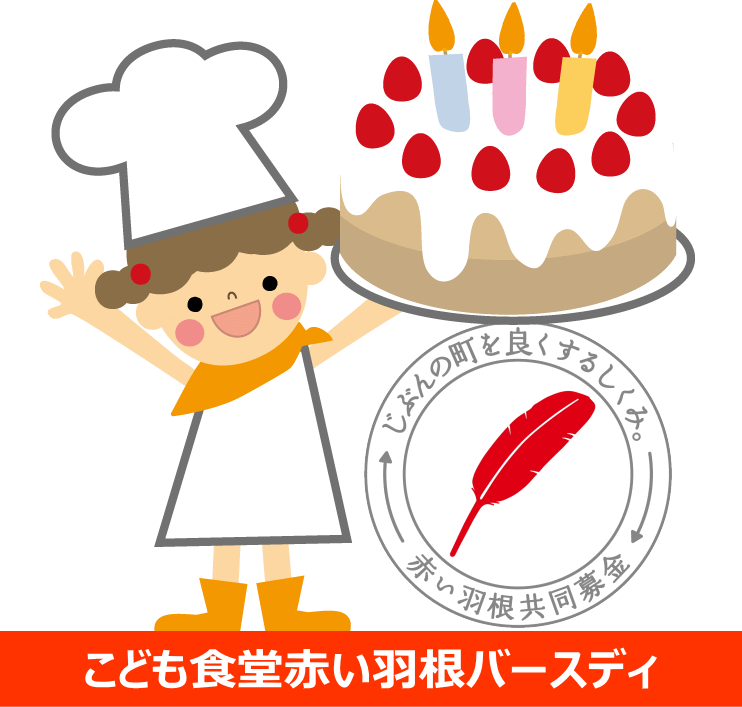 こども食堂赤い羽根夏休み支援（野菜）　応募用紙ＦＡＸ：０５４－２５１－３５１６　オールしずおかベストコミュニティ　担当者 行※部分は必須項目です。未記入の場合は受付できません※応募多数の場合は、すべての計画に助成できないことがあります。※実施報告は、初回用と最終用があります。誕生会の開催後(10日以内)に必ず提出願います。※記入された情報は、オールしずおかベストコミュニティと赤い羽根共同募金会で共有します。フリガナトクヒ）シズオカフクシカイトクヒ）シズオカフクシカイトクヒ）シズオカフクシカイトクヒ）シズオカフクシカイトクヒ）シズオカフクシカイトクヒ）シズオカフクシカイトクヒ）シズオカフクシカイトクヒ）シズオカフクシカイトクヒ）シズオカフクシカイフリガナフリガナフリガナフリガナシズオカ　ハネコシズオカ　ハネコシズオカ　ハネコシズオカ　ハネコシズオカ　ハネコ※団体名特非)しずおか福祉会特非)しずおか福祉会特非)しずおか福祉会特非)しずおか福祉会特非)しずおか福祉会特非)しずおか福祉会特非)しずおか福祉会特非)しずおか福祉会特非)しずおか福祉会※代表者氏名※代表者氏名※代表者氏名※代表者氏名理事長　静岡　羽根子理事長　静岡　羽根子理事長　静岡　羽根子理事長　静岡　羽根子理事長　静岡　羽根子フリガナシズオカコドモショクドウシズオカコドモショクドウシズオカコドモショクドウシズオカコドモショクドウシズオカコドモショクドウシズオカコドモショクドウシズオカコドモショクドウシズオカコドモショクドウシズオカコドモショクドウこども食堂活動開始年月こども食堂活動開始年月こども食堂活動開始年月こども食堂活動開始年月2017年　4月2017年　4月2017年　4月2017年　4月2017年　4月※名　称しずおかこども食堂しずおかこども食堂しずおかこども食堂しずおかこども食堂しずおかこども食堂しずおかこども食堂しずおかこども食堂しずおかこども食堂しずおかこども食堂こども食堂活動開始年月こども食堂活動開始年月こども食堂活動開始年月こども食堂活動開始年月2017年　4月2017年　4月2017年　4月2017年　4月2017年　4月連絡先(必ず連絡が取れる番号を記入)※住 所※住 所※住 所〒　420　-　0856〒　420　-　0856〒　420　-　0856〒　420　-　0856連絡先(必ず連絡が取れる番号を記入)※住 所※住 所※住 所静岡市葵区駿府町1-70　(福)静岡県共同募金会内静岡市葵区駿府町1-70　(福)静岡県共同募金会内静岡市葵区駿府町1-70　(福)静岡県共同募金会内静岡市葵区駿府町1-70　(福)静岡県共同募金会内静岡市葵区駿府町1-70　(福)静岡県共同募金会内静岡市葵区駿府町1-70　(福)静岡県共同募金会内静岡市葵区駿府町1-70　(福)静岡県共同募金会内静岡市葵区駿府町1-70　(福)静岡県共同募金会内静岡市葵区駿府町1-70　(福)静岡県共同募金会内静岡市葵区駿府町1-70　(福)静岡県共同募金会内静岡市葵区駿府町1-70　(福)静岡県共同募金会内静岡市葵区駿府町1-70　(福)静岡県共同募金会内静岡市葵区駿府町1-70　(福)静岡県共同募金会内静岡市葵区駿府町1-70　(福)静岡県共同募金会内静岡市葵区駿府町1-70　(福)静岡県共同募金会内連絡先(必ず連絡が取れる番号を記入)※TEL※TEL※TEL054-254-5212054-254-5212054-254-5212054-254-5212054-254-5212054-254-5212※担当者名※担当者名※担当者名※担当者名事務員　赤井　羽尾男事務員　赤井　羽尾男事務員　赤井　羽尾男事務員　赤井　羽尾男事務員　赤井　羽尾男連絡先(必ず連絡が取れる番号を記入)※携帯電話※携帯電話※携帯電話090-8156-7854(赤井)090-8156-7854(赤井)090-8156-7854(赤井)090-8156-7854(赤井)090-8156-7854(赤井)090-8156-7854(赤井)MailMailMailMail22@shizuoka-akaihane.or.jp22@shizuoka-akaihane.or.jp22@shizuoka-akaihane.or.jp22@shizuoka-akaihane.or.jp22@shizuoka-akaihane.or.jp連絡先(必ず連絡が取れる番号を記入)FAXFAXFAX054-254-6400054-254-6400054-254-6400054-254-6400054-254-6400054-254-6400MailMailMailMail22@shizuoka-akaihane.or.jp22@shizuoka-akaihane.or.jp22@shizuoka-akaihane.or.jp22@shizuoka-akaihane.or.jp22@shizuoka-akaihane.or.jp※こども食堂会場住所(当日お届けする場合の住所)〒420　-　0854420　-　0854420　-　0854420　-　0854420　-　0854420　-　0854420　-　0854420　-　0854420　-　0854420　-　0854420　-　0854420　-　0854420　-　0854420　-　0854420　-　0854420　-　0854420　-　0854※こども食堂会場住所(当日お届けする場合の住所)静岡市葵区城内町1-1静岡市葵区城内町1-1静岡市葵区城内町1-1静岡市葵区城内町1-1静岡市葵区城内町1-1静岡市葵区城内町1-1静岡市葵区城内町1-1静岡市葵区城内町1-1静岡市葵区城内町1-1静岡市葵区城内町1-1静岡市葵区城内町1-1静岡市葵区城内町1-1静岡市葵区城内町1-1静岡市葵区城内町1-1静岡市葵区城内町1-1静岡市葵区城内町1-1静岡市葵区城内町1-1静岡市葵区城内町1-1※こども食堂会場住所(当日お届けする場合の住所)(ビル名等)(ビル名等)(ビル名等)静岡市中央福祉センター31 会議室静岡市中央福祉センター31 会議室静岡市中央福祉センター31 会議室静岡市中央福祉センター31 会議室静岡市中央福祉センター31 会議室静岡市中央福祉センター31 会議室静岡市中央福祉センター31 会議室静岡市中央福祉センター31 会議室静岡市中央福祉センター31 会議室静岡市中央福祉センター31 会議室静岡市中央福祉センター31 会議室静岡市中央福祉センター31 会議室静岡市中央福祉センター31 会議室静岡市中央福祉センター31 会議室静岡市中央福祉センター31 会議室※こども食堂会場住所(当日お届けする場合の住所)TELTELTEL054-254-5213054-254-5213054-254-5213054-254-5213054-254-5213054-254-5213FAXFAXFAXFAX参加費・無料・無料・無料・有料　➔　金額・有料　➔　金額・有料　➔　金額・有料　➔　金額こどもこどもこども100円100円100円おとなおとなおとな300円開催頻度・月・月　3回　3回開催日　例：第○△曜日など開催日　例：第○△曜日など開催日　例：第○△曜日など開催日　例：第○△曜日など開催日　例：第○△曜日など第1,2,3 木曜日第1,2,3 木曜日第1,2,3 木曜日第1,2,3 木曜日第1,2,3 木曜日第1,2,3 木曜日第1,2,3 木曜日第1,2,3 木曜日開催頻度・週・週　3回　3回開催時間開催時間開催時間開催時間開催時間17：00 ～ 20：0017：00 ～ 20：0017：00 ～ 20：0017：00 ～ 20：0017：00 ～ 20：0017：00 ～ 20：0017：00 ～ 20：0017：00 ～ 20：001回あたりの平均参加人数(直近5回)児童利用者数(高校生まで)児童利用者数(高校生まで)児童利用者数(高校生まで)児童利用者数(高校生まで)児童利用者数(高校生まで)児童利用者数(高校生まで)大人利用者数大人利用者数大人利用者数大人利用者数大人利用者数利用者合計利用者合計利用者合計ボランティア数ボランティア数ボランティア数ボランティア数1回あたりの平均参加人数(直近5回)15名15名15名15名15名15名4名4名4名4名4名19名19名19名6名6名6名6名1回あたりの平均参加人数(直近5回)※利用者合計は、児童＋大人の利用者数を記入してください※利用者合計は、児童＋大人の利用者数を記入してください※利用者合計は、児童＋大人の利用者数を記入してください※利用者合計は、児童＋大人の利用者数を記入してください※利用者合計は、児童＋大人の利用者数を記入してください※利用者合計は、児童＋大人の利用者数を記入してください※利用者合計は、児童＋大人の利用者数を記入してください※利用者合計は、児童＋大人の利用者数を記入してください※利用者合計は、児童＋大人の利用者数を記入してください※利用者合計は、児童＋大人の利用者数を記入してください※利用者合計は、児童＋大人の利用者数を記入してください※利用者合計は、児童＋大人の利用者数を記入してください※利用者合計は、児童＋大人の利用者数を記入してください※利用者合計は、児童＋大人の利用者数を記入してください※利用者合計は、児童＋大人の利用者数を記入してください※利用者合計は、児童＋大人の利用者数を記入してください※利用者合計は、児童＋大人の利用者数を記入してください※利用者合計は、児童＋大人の利用者数を記入してくださいこども食堂の予定日こども食堂の予定日こども食堂の予定日こども食堂の予定日こども食堂の予定日こども食堂の予定日こども食堂の予定日こども食堂の予定日こども食堂の予定日こども食堂の予定日こども食堂の予定日こども食堂の予定日こども食堂の予定日こども食堂の予定日こども食堂の予定日こども食堂の予定日こども食堂の予定日こども食堂の予定日こども食堂の予定日7月14日14日14日14日8月8月8月8月18日18日18日18日9月9月9月15日15日15日こども食堂活動状況こども食堂活動状況こども食堂活動状況こども食堂活動状況こども食堂活動状況こども食堂活動状況こども食堂活動状況こども食堂活動状況こども食堂活動状況こども食堂活動状況こども食堂活動状況こども食堂活動状況こども食堂活動状況こども食堂活動状況こども食堂活動状況こども食堂活動状況こども食堂活動状況こども食堂活動状況こども食堂活動状況寄付の受入(内容)・〇〇市社会福祉協議会(歳末たすけあい助成金)・〇〇マーケット(野菜)・〇〇製茶・〇〇製菓(われせん)・〇〇市社会福祉協議会(歳末たすけあい助成金)・〇〇マーケット(野菜)・〇〇製茶・〇〇製菓(われせん)・〇〇市社会福祉協議会(歳末たすけあい助成金)・〇〇マーケット(野菜)・〇〇製茶・〇〇製菓(われせん)・〇〇市社会福祉協議会(歳末たすけあい助成金)・〇〇マーケット(野菜)・〇〇製茶・〇〇製菓(われせん)・〇〇市社会福祉協議会(歳末たすけあい助成金)・〇〇マーケット(野菜)・〇〇製茶・〇〇製菓(われせん)・〇〇市社会福祉協議会(歳末たすけあい助成金)・〇〇マーケット(野菜)・〇〇製茶・〇〇製菓(われせん)・〇〇市社会福祉協議会(歳末たすけあい助成金)・〇〇マーケット(野菜)・〇〇製茶・〇〇製菓(われせん)・〇〇市社会福祉協議会(歳末たすけあい助成金)・〇〇マーケット(野菜)・〇〇製茶・〇〇製菓(われせん)・〇〇市社会福祉協議会(歳末たすけあい助成金)・〇〇マーケット(野菜)・〇〇製茶・〇〇製菓(われせん)・〇〇市社会福祉協議会(歳末たすけあい助成金)・〇〇マーケット(野菜)・〇〇製茶・〇〇製菓(われせん)・〇〇市社会福祉協議会(歳末たすけあい助成金)・〇〇マーケット(野菜)・〇〇製茶・〇〇製菓(われせん)・〇〇市社会福祉協議会(歳末たすけあい助成金)・〇〇マーケット(野菜)・〇〇製茶・〇〇製菓(われせん)・〇〇市社会福祉協議会(歳末たすけあい助成金)・〇〇マーケット(野菜)・〇〇製茶・〇〇製菓(われせん)・〇〇市社会福祉協議会(歳末たすけあい助成金)・〇〇マーケット(野菜)・〇〇製茶・〇〇製菓(われせん)・〇〇市社会福祉協議会(歳末たすけあい助成金)・〇〇マーケット(野菜)・〇〇製茶・〇〇製菓(われせん)・〇〇市社会福祉協議会(歳末たすけあい助成金)・〇〇マーケット(野菜)・〇〇製茶・〇〇製菓(われせん)・〇〇市社会福祉協議会(歳末たすけあい助成金)・〇〇マーケット(野菜)・〇〇製茶・〇〇製菓(われせん)・〇〇市社会福祉協議会(歳末たすけあい助成金)・〇〇マーケット(野菜)・〇〇製茶・〇〇製菓(われせん)ボランティア・〇〇高校ボランティア部(毎月2～3名)・〇〇大学ボランティアサークル(夏休み・冬休み)・〇〇高校ボランティア部(毎月2～3名)・〇〇大学ボランティアサークル(夏休み・冬休み)・〇〇高校ボランティア部(毎月2～3名)・〇〇大学ボランティアサークル(夏休み・冬休み)・〇〇高校ボランティア部(毎月2～3名)・〇〇大学ボランティアサークル(夏休み・冬休み)・〇〇高校ボランティア部(毎月2～3名)・〇〇大学ボランティアサークル(夏休み・冬休み)・〇〇高校ボランティア部(毎月2～3名)・〇〇大学ボランティアサークル(夏休み・冬休み)・〇〇高校ボランティア部(毎月2～3名)・〇〇大学ボランティアサークル(夏休み・冬休み)・〇〇高校ボランティア部(毎月2～3名)・〇〇大学ボランティアサークル(夏休み・冬休み)・〇〇高校ボランティア部(毎月2～3名)・〇〇大学ボランティアサークル(夏休み・冬休み)・〇〇高校ボランティア部(毎月2～3名)・〇〇大学ボランティアサークル(夏休み・冬休み)・〇〇高校ボランティア部(毎月2～3名)・〇〇大学ボランティアサークル(夏休み・冬休み)・〇〇高校ボランティア部(毎月2～3名)・〇〇大学ボランティアサークル(夏休み・冬休み)・〇〇高校ボランティア部(毎月2～3名)・〇〇大学ボランティアサークル(夏休み・冬休み)・〇〇高校ボランティア部(毎月2～3名)・〇〇大学ボランティアサークル(夏休み・冬休み)・〇〇高校ボランティア部(毎月2～3名)・〇〇大学ボランティアサークル(夏休み・冬休み)・〇〇高校ボランティア部(毎月2～3名)・〇〇大学ボランティアサークル(夏休み・冬休み)・〇〇高校ボランティア部(毎月2～3名)・〇〇大学ボランティアサークル(夏休み・冬休み)・〇〇高校ボランティア部(毎月2～3名)・〇〇大学ボランティアサークル(夏休み・冬休み)要望その他・ボランティアが不足しているので、募集しています。（調理ができる方・勉強を見てくれる方　など）・ボランティアが不足しているので、募集しています。（調理ができる方・勉強を見てくれる方　など）・ボランティアが不足しているので、募集しています。（調理ができる方・勉強を見てくれる方　など）・ボランティアが不足しているので、募集しています。（調理ができる方・勉強を見てくれる方　など）・ボランティアが不足しているので、募集しています。（調理ができる方・勉強を見てくれる方　など）・ボランティアが不足しているので、募集しています。（調理ができる方・勉強を見てくれる方　など）・ボランティアが不足しているので、募集しています。（調理ができる方・勉強を見てくれる方　など）・ボランティアが不足しているので、募集しています。（調理ができる方・勉強を見てくれる方　など）・ボランティアが不足しているので、募集しています。（調理ができる方・勉強を見てくれる方　など）・ボランティアが不足しているので、募集しています。（調理ができる方・勉強を見てくれる方　など）・ボランティアが不足しているので、募集しています。（調理ができる方・勉強を見てくれる方　など）・ボランティアが不足しているので、募集しています。（調理ができる方・勉強を見てくれる方　など）・ボランティアが不足しているので、募集しています。（調理ができる方・勉強を見てくれる方　など）・ボランティアが不足しているので、募集しています。（調理ができる方・勉強を見てくれる方　など）・ボランティアが不足しているので、募集しています。（調理ができる方・勉強を見てくれる方　など）・ボランティアが不足しているので、募集しています。（調理ができる方・勉強を見てくれる方　など）・ボランティアが不足しているので、募集しています。（調理ができる方・勉強を見てくれる方　など）・ボランティアが不足しているので、募集しています。（調理ができる方・勉強を見てくれる方　など）